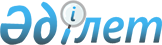 О внесении изменений и дополнений в решение маслихата от 21 декабря 2009 года № 170 "О бюджете Денисовского района на 2010-2012 годы"Решение маслихата Денисовского района Костанайской области от 18 января 2010 года № 183. Зарегистрировано Управлением юстиции Денисовского района Костанайской области 26 января 2010 года № 9-8-142

      В соответствии с подпунктом 1) пункта 1 статьи 6 Закона Республики Казахстан от 23 января 2001 года "О местном государственном управлении и самоуправлении в Республике Казахстан", на основании решения Костанайского областного маслихата от 14 января 2010 года № 258 "О внесении изменений и дополнений в решение маслихата от 20 декабря 2009 года № 243 "Об областном бюджете Костанайской области на 2010-2012 годы" и рассмотрев постановление акимата Денисовского района от 15 января 2010 года № 8 "О внесении на утверждение сессии маслихата проекта решения маслихата "О внесении изменений и дополнений в решение маслихата от 21 декабря 2009 года № 170 "О бюджете Денисовского района на 2010-2012 годы" маслихат РЕШИЛ:



      1. Внести в решение маслихата "О бюджете Денисовского района на 2010-2012 годы" от 21 декабря 2009 года № 170 (зарегистрировано в Реестре государственной регистрации нормативных правовых актов за № 9-8-141, опубликовано 15 января 2010 года в газете "Наше время") следующие изменения и дополнения:



      в пункте 1 указанного решения:



      в подпункте 1) цифры "1094089" заменить на "1271159", цифры "743798" заменить на "920868";



      в подпункте 2) цифры "1078189" заменить на "1292967,2";



      подпункт 3) изложить в новой редакции:



      "3) чистое бюджетное кредитование – 8896 тысяч тенге, в том числе: бюджетные кредиты – 8896 тысяч тенге";



      в подпункте 4) цифры "15900" заменить на "19100", цифры "15900" заменить на "19100";



      в подпункте 5) цифру "0" заменить на цифры "-50304,2";



      подпункт 6) изложить в новой редакции:



      "6) финансирование дефицита бюджета - 50304,2 тысяч тенге";



      дополнить указанное решение пунктом 3-1 следующего содержания:



      "3-1. Учесть, что в бюджете района на 2010 год предусмотрены расходы за счет целевых текущих трансфертов из республиканского бюджета, в том числе на:

      капитальный, текущий ремонт объектов образования в рамках реализации стратегии региональной занятости и переподготовки кадров - "Капитальный ремонт учебного и общественно-бытового корпуса профессиональной школы с последующим перепрофилированием в школу-интернат с государственным языком обучения в селе Денисовка Денисовского района по улице Целинная 50. Внутренние и наружные инженерные сети" - 107381 тысяча тенге;

      обеспечение учебными материалами дошкольных организаций образования, организаций среднего, технического и профессионального, послесреднего образования, институтов повышения квалификации по предмету "Самопознание" - 1934 тысячи тенге;

      выплату государственной адресной социальной помощи и ежемесячного государственного пособия на детей до 18 лет в связи с ростом размера прожиточного минимума - 5845 тысяч тенге, в том числе на:

      выплату государственной адресной социальной помощи - 471 тысяча тенге;

      выплату государственных пособий на детей до 18 лет из малообеспеченных семей - 5374 тысяч тенге;

      выплату единовременной материальной помощи участникам и инвалидам Великой Отечественной войны к 65-летию Победы в Великой Отечественной войне – 5820 тысяч тенге;

      содержание подразделений местных исполнительных органов в области ветеринарии - 14606 тысяч тенге;

      проведение противоэпизодических мероприятий 11353 тысячи тенге;

      реализацию мер социальной поддержки специалистов социальной сферы сельских населенных пунктов – 1255 тысяч тенге;

      бюджетные кредиты для реализации мер социальной поддержки специалистов социальной сферы сельских населенных пунктов - 8896 тысяч тенге;

      реализацию Государственной программы развития образования в Республике Казахстан на 2005-2010 годы – 19276 тысяч тенге, в том числе на:

      оснащение учебным оборудованием кабинетов физики, химии, биологии в государственных учреждениях основного среднего и общего среднего образования - 8194 тысячи тенге;

      создание лингафонных и мультимедийных кабинетов в государственных учреждениях начального, основного среднего и общего среднего образования - 11082 тысячи тенге;

      расширение программ социальных рабочих мест и молодежной практики - 9600 тысяч тенге";



      дополнить указанное решение пунктом 4-1 следующего содержания:



      4-1. Учесть, что в бюджете района на 2010 год предусмотрен возврат целевых трансфертов на сумму 355,6 тысяч тенге в том числе:

      в республиканский бюджет в сумме 2,9 тысячи тенге;

      в областной бюджет в сумме 352,7 тысяч тенге";



      приложение 1, 4 изложить в новой редакции согласно приложениям 1, 2 к настоящему решению.



      2. Настоящее решение вводится в действие с 1 января 2010 года.      Председатель

      внеочередной сессии

      районного маслихата                        З. Досмухамедова      Секретарь Денисовского

      районного маслихата                        Б. Тойбагоров      СОГЛАСОВАНО:      Начальник государственного

      учреждения "Отдел экономики

      и бюджетного планирования

      Денисовского района"

      _______________ Подело Е.Н.

Приложение 1     

к решению маслихата   

от 18 января 1 2010 года 

№ 183        Приложение 1      

к решению маслихата   

от 21 декабря 2009 года 

№ 170         Бюджет Денисовского района на 2010 год

Приложение 2      

к решению маслихата   

от 18 января 2010 года 

№ 183         Приложение 4      

к решению маслихата   

от 21 декабря 2009 года 

№ 170         Перечень бюджетных программ аппаратов акима поселка,

аула (села), аульного сельского округа на 2010 год
					© 2012. РГП на ПХВ «Институт законодательства и правовой информации Республики Казахстан» Министерства юстиции Республики Казахстан
				КатегорияКатегорияКатегорияКатегорияСумма,

тысяч

тенгеКлассКлассКлассСумма,

тысяч

тенгеПодклассПодклассСумма,

тысяч

тенгеНаименованиеСумма,

тысяч

тенгеДоходы12711591Налоговые поступления34638211Подоходный налог154131112Индивидуальный подоходный налог15413113Социальный налог98898131Социальный налог9889814Налоги на собственность77932141Налоги на имущество48969143Земельный налог13240144Налог на транспортные средства13523145Единый земельный налог220015Внутренние налоги на товары,работы и

услуги13821152Акцизы1600153Поступление за использование природных и

других ресурсов9878154Сборы за ведение предпринимательской и

профессиональной деятельности2273155Налог на игорный бизнес7018Обязательные платежи, взимаемые за

совершение юридически значимых действий и

(или) выдачу документов уполномоченными

на то государственными органами или

должностными лицами1600181Государственная пошлина16002Неналоговые поступления220921Доходы от государственной собственности1209215Доходы от аренды имущества, находящегося

в государственной собственности120926Прочие неналоговые поступления1000261Прочие неналоговые поступления1000300Поступления от продажи основного капитала170031Продажа государственного имущества,

закрепленного за государственными

учреждениями700311Продажа государственного имущества,

закрепленного за государственными

учреждениями70033Продажа земли и нематериальных активов1000331Продажа земли10004Поступление трансфертов92086842Трансферты из вышестоящих органов

государственного управления920868422Трансферты из областного бюджета920868Функциональная группаФункциональная группаФункциональная группаФункциональная группаФункциональная группаСумма,

тысяч тенгеФункциональная подгруппаФункциональная подгруппаФункциональная подгруппаФункциональная подгруппаСумма,

тысяч тенгеАдминистратор бюджетных программАдминистратор бюджетных программАдминистратор бюджетных программСумма,

тысяч тенгеПрограммаПрограммаСумма,

тысяч тенгеЗатраты129346701Государственные услуги общего

характера1268741Представительные, исполнительные и

другие органы, выполняющие общие

функции государственного управления111479112Аппарат маслихата района (города

областного значения)10150001Услуги по обеспечению деятельности

маслихата района (города областного

значения)10150122Аппарат акима района (города

областного значения)37067001Услуги по обеспечению деятельности

акима района ( города областного

значения)36611004Материально-техническое оснащение

государственных органов456123Аппарат акима района в городе, города

районного значения, поселка, аула

(села), аульного (сельского) округа64262001Услуги по обеспечению деятельности

акима района в городе, города

районного значения, поселка, аула

(села), аульного (сельского) округа642622Финансовая деятельность8138452Отдел финансов района (города

областного значения)8138001Услуги по реализации государственной

политики в области исполнения и

контроля за исполнением бюджета

района и управления коммунальной

собстенностью района (города

областного значения)7251004Организация работы по выдаче разовых

талонов и обеспечение полноты сбора

сумм от реализации разовых талонов4011Учет, хранение, оценка и реализация

имущества, поступившего в

коммунальную собственность623019Материально-техническое оснащение

государственных органов2605Планирование и статистическая

деятельность7257453Отдел экономики и бюджетного

планирования района (города

областного значения)7257001Услуги по реализации государственной

политики в области формирования и

развития экономической политики,

системы государственного планирования

и управления района (города

областного значения)7067005Материально-техническое оснащение

государственных органов19002Оборона18461Военные нужды1646122Аппарат акима района (города

областного значения)1646005Мероприятия в рамках исполнения

всеобщей воинской обязанности16462Организация работы по чрезвычайным

ситуациям200122Аппарат акима района (города

областного значения)200006Предупреждение и ликвидация

чрезвычайных ситуаций масштаба района

(города областного значения)20004Образование778225,61Дошкольное воспитание и обучение32794464Отдел образования района (города

областного значения)32794009Обеспечение деятельности организаций

дошкольного воспитания и обучения327942Начальное, основное среднее и общее

среднее образование623446,6123Аппарат акима района в городе, города

районного значения, поселка, аула

(села), аульного (сельского) округа65005Организация бесплатного подвоза

учащихся до школы и обратно в аульной

(сельской) местности65464Отдел образования района (города

областного значения)623381,6003Общеобразовательное обучение611734,6006Дополнительное образование для детей116479Прочие услуги в области образования121985464Отдел образования района (города

областного значения)121985001Услуги по реализации государственной

политики на местном уровне в области

образования7905005Приобретение и доставка учебников,

учебно-методических комплексов для

государственных учреждений

образования района (города областного

значения)5799011Капитальный, текущий ремонт объектов

образования в рамках реализации

стратегии региональной занятости и

переподготовки кадров107381012Капитальный ремонт зданий, помещений

и сооружений государственных органов90006Социальная помощь и социальное

обеспечение680272Социальная помощь57231451Отдел занятости и социальных программ

района (города областного значения)57231002Программа занятости14626005Государственная адресная социальная

помощь2571006Жилищная помощь1200007Социальная помощь отдельным

категориям нуждающихся граждан по

решениям местных представительных

органов9187010Материальное обеспечение

детей-инвалидов, воспитывающихся и

обучающихся на дому75014Оказание социальной помощи

нуждающимся гражданам на дому10013016Государственные пособия на детей до

18 лет11511017Обеспечение нуждающихся инвалидов

обязательными гигиеническими

средствами и предоставление услуг

специалистами жестового языка,

индивидуальными помощниками в

соответствии с индивидуальной

программой реабилитации инвалида1126020Выплата единовременной материальной

помощи участникам и инвалидам Великой

Отечественной войны к 65-летию Победы

в Великой Отечественной войне69229Прочие услуги в области социальной

помощи и социального обеспечения10796451Отдел занятости и социальных программ

района (города областного значения)10796001Услуги по реализации государственной

политики на местном уровне в области

обеспечения занятости социальных

программ для населения10689011Оплата услуг по зачислению, выплате и

доставке пособий и других социальных

выплат10707Жилищно-коммунальное хозяйство151381Жилищное хозяйство4560458Отдел жилищно-коммунального

хозяйства, пассажирского транспорта и

автомобильных дорог района (города

областного значения)4560004Обеспечение жильем отдельных

категорий граждан4400005Снос аварийного и ветхого жилья1602Коммунальное хозяйство2989458Отдел жилищно-коммунального

хозяйства, пассажирского транспорта и

автомобильных дорог района (города

областного значения)2989012Функционирование системы

водоснабжения и водоотведения1300026Организация эксплуатации тепловых

сетей, находящихся в коммунальной

собственности районов (городов

областного значения)16893Благоустройство населенных пунктов7589123Аппарат акима района в городе, города

районного значения, поселка, аула

(села), аульного (сельского) округа6989008Освещение улиц населенных пунктов1282011Благоустройство и озеленение

населенных пунктов5707458Отдел жилищно-коммунального

хозяйства, пассажирского транспорта и

автомобильных дорог района (города

областного значения)600016Обеспечение санитарии населенных

пунктов500017Содержание мест захоронений и

захоронение безродных10008Культура, спорт, туризм и

информационное пространство592431Деятельность в области культуры19333455Отдел культуры и развития языков

района (города областного значения)19333003Поддержка культурно-досуговой работы193332Спорт7482465Отдел физической культуры и спорта

района (города областного значения)7482005Развитие массового спорта и

национальных видов спорта4665006Проведение спортивных соревнований на

районном (города областного значения)

уровне1811007Подготовка и участие членов сборных

команд района (города областного

значения) по различным видам спорта

на областных спортивных соревнованиях10063Информационное пространство21250455Отдел культуры и развития языков

района (города областного значения)20050006Функционирование районных (городских)

библиотек19233007Развитие государственного языка и

других языков народа Казахстана817456Отдел внутренней политики района

(города областного значения)1200002Услуги по проведению государственной

информационной политики через газеты

и журналы1080005Услуги по проведению государственной

информационной политики через

телерадиовещание1209Прочие услуги по организации

культуры, спорта, туризма и

информационного пространства11178455Отдел культуры и развития языков

района (города областного значения)5178001Услуги по реализации государственной

политики на местном уровне в области

развития языков и культуры5178456Отдел внутренней политики района

(города областного значения)3661001Услуги по реализации государственной

политики на местном уровне области

информации, укрепления

государственности и формирования

социального оптимизма граждан3546003Реализация региональных программ в

сфере молодежной политики115465Отдел физической культуры и спорта

района (города областного значения)2339001Услуги по реализации государственной

политики на местном уровне в сфере

физической культуры и спорта233910Сельское, водное, лесное, рыбное

хозяйство, особо охраняемые природные

территории, охрана окружающей среды и

животного мира, земельные отношения459611Сельское хозяйство23322462Отдел сельского хозяйства района

(города областного значения)23322001Услуги по реализации государственной

политики на местном уровне в сфере

сельского хозяйства22067099Реализация мер социальной поддержки

специалистов социальной сферы

сельских населенных пунктов за счет

целевых трансфертов из

республиканского бюджета12552Водное хозяйство0467Отдел строительства района (города

областного значения)0012Развитие системы водоснабжения06Земельные отношения4886463Отдел земельных отношений района

(города областного значения)4886001Услуги по реализации государственной

политики в области регулирования

земельных отношений на территории

района (города областного значения)48869Прочие услуги в области сельского,

водного, лесного, рыбного хозяйства,

охраны окружающей среды и земельных

отношений17753123Аппарат акима района в городе, города

районного значения, поселка, аула

(села), аульного (сельского) округа6400019Финансирование социальных проектов в

поселках, аулах (селах), аульных

(сельских) округах в рамках

реализации стратегии региональной

занятости и переподготовки кадров6400462Отдел сельского хозяйства района

(города областного значения)11353009Проведение противоэпизоотических

мероприятий1135311Промышленность, архитектурная,

градостроительная и строительная

деятельность77422Архитектурная, градостроительная и

строительная деятельность7742467Отдел строительства района (города

областного значения)4218001Услуги по реализации государственной

политики на местном уровне в области

строительства4218468Отдел архитектуры и

градостроительства района (города

областного значения)3524001Услуги по реализации государственной

политики в области архитектуры и

градостроительства на местном уровне352412Транспорт и коммуникации1055761Автомобильный транспорт105576123Аппарат акима района в городе, города

районного значения, поселка, аула

(села), аульного (сельского) округа12441013Обеспечение функционирования

автомобильных дорог в городах

районного значения, поселках, аулах

(селах), аульных (сельских) округах12441458Отдел жилищно-коммунального

хозяйства, пассажирского транспорта и

автомобильных дорог района (города

областного значения)93135023Обеспечение функционирования

автомобильных дорог9313513Прочие114293Поддержка предпринимательской

деятельности и защита конкуренции3146469Отдел предпринимательства района

(города областного значения)3146001Услуги по реализации государственной

политики на местном уровне в области

развития предпринимательства и

промышленности3092003Поддержка предпринимательской

деятельности549Прочие8283452Отдел финансов района (города

областного значения)3502012Резерв местного исполнительного

органа района (города областного

значения)3502458Отдел жилищно-коммунального

хозяйства, пассажирского транспорта и

автомобильных дорог района (города

областного значения)4781001Услуги по реализации государственной

политики на местном уровне в области

жилищно-коммунального хозяйства,

пассажирского транспорта и

автомобильных дорог478115Трансферты73405,61Трансферты73405,6452Отдел финансов района (города

областного значения)73405,6006Возврат неиспользованных

(недоиспользованных) целевых

трансфертов355,6020Целевые текущие трансферты в

вышестоящие бюджеты в связи с

изменением фонда оплаты труда в

бюджетной сфере73050IIIЧИСТОЕ БЮДЖЕТНОЕ КРЕДИТОВАНИЕ8896Бюджетные кредиты889610Сельское, водное, лесное, рыбное

хозяйство, особо охраняемые

природные территории, охрана

окружающей среды и животного мира,

земельные отношения88961Сельское хозяйство8896462Отдел сельского хозяйства района

(города областного значения)8896008Бюджетные кредиты для реализации мер

социальной поддержки специалистов

социальной сферы сельских населенных

пунктов8896IVСАЛЬДО ПО ОПЕРАЦИЯМ С ФИНАНСОВЫМИ

АКТИВАМИ19100Приобретение финансовых активов1910013Прочие191001Прочие19100452Отдел финансов района (города

областного значения)19100014Формирование или увеличение

уставного капитала юридических лиц19100VДЕФИЦИТ(ПРОФИЦИТ) БЮДЖЕТА-50304,2VIФИНАНСИРОВАНИЕ

ДЕФИЦИТА(ИСПОЛЬЗОВАНИЕ ПРОФИЦИТА)

БЮДЖЕТА50304,2Поступления займов88967Поступления займов8896Функциональная группаФункциональная группаФункциональная группаФункциональная группаФункциональная группаСумма,

тысяч

тенгеФункциональная подгруппаФункциональная подгруппаФункциональная подгруппаФункциональная подгруппаСумма,

тысяч

тенгеАдминистратор бюджетных программАдминистратор бюджетных программАдминистратор бюджетных программСумма,

тысяч

тенгеПрограммаПрограммаСумма,

тысяч

тенгеНаименованиеСумма,

тысяч

тенгеСело Денисовка3289201Государственные услуги общего

характера92441Представительные, исполнительные и

другие органы, выполняющие общие

функции государственного управления9244123Аппарат акима района в городе,

города районного значения, поселка,

аула (села), аульного (сельского)

округа9244001Услуги по обеспечению деятельности

акима района в городе, города

районного значения, поселка, аула

(села), аульного (сельского) округа924407Жилищно-коммунальное хозяйство48073Благоустройство населенных пунктов4807123Аппарат акима района в городе,

города районного значения, поселка,

аула (села), аульного (сельского)

округа4807008Освещение улиц населенных пунктов1100011Благоустройство и озеленение

населенных пунктов370710Сельское, водное, лесное, рыбное

хозяйство, особо охраняемые

природные территории, охрана

окружающей среды и животного мира,

земельные отношения64009Прочие услуги в области сельского,

водного, лесного, рыбного хозяйства,

охраны окружающей среды и земельных

отношений6400123Аппарат акима района в городе,

города районного значения, поселка,

аула (села), аульного (сельского)

округа6400019Финансирование социальных проектов в

поселках, аулах (селах), аульных

(сельских) округах в рамках

реализации стратегии региональной

занятости и переподготовки кадров640012Транспорт и коммуникации124411Автомобильный транспорт12441123Аппарат акима района в городе,

города районного значения, поселка,

аула (села), аульного (сельского)

округа12441013Обеспечение функционирования

автомобильных дорог в городах

районного значения, поселках,

аулах(селах), аульных сельских

округах12441Некрасовский сельский округ345301Государственные услуги общего

характера32061Представительные, исполнительные и

другие органы, выполняющие общие

функции государственного управления3206123Аппарат акима района в городе,

города районного значения, поселка,

аула (села), аульного (сельского)

округа3206001Услуги по обеспечению деятельности

акима района в городе, города

районного значения, поселка, аула

(села), аульного (сельского) округа320604Образование652Начальное, основное среднее и общее

среднее образование65123Аппарат акима района в городе,

города районного значения, поселка,

аула (села), аульного (сельского)

округа65005Организация бесплатного подвоза

учащихся до школы и обратно в

аульной (сельской) местности6507Жилищно-коммунальное хозяйство1823Благоустройство населенных пунктов182123Аппарат акима района в городе,

города районного значения, поселка,

аула (села), аульного (сельского)

округа182008Освещение улиц населенных пунктов182Тельманский сельский округ485601Государственные услуги общего

характера48561Представительные, исполнительные и

другие органы, выполняющие общие

функции государственного управления4856123Аппарат акима района в городе,

города районного значения, поселка,

аула (села), аульного (сельского)

округа4856001Услуги по обеспечению деятельности

акима района в городе, города

районного значения, поселка, аула

(села), аульного (сельского) округа4856Приреченский сельский округ391801Государственные услуги общего

характера39181Представительные, исполнительные и

другие органы, выполняющие общие

функции государственного управления3918123Аппарат акима района в городе,

города районного значения, поселка,

аула (села), аульного (сельского)

округа3918001Услуги по обеспечению деятельности

акима района в городе, города

районного значения, поселка, аула

(села), аульного (сельского) округа3918Архангельский сельский округ545701Государственные услуги общего

характера34571Представительные, исполнительные и

другие органы, выполняющие общие

функции государственного управления3457123Аппарат акима района в городе,

города районного значения, поселка,

аула (села), аульного (сельского)

округа3457001Услуги по обеспечению деятельности

акима района в городе, города

районного значения, поселка, аула

(села), аульного (сельского) округа345707Жилищно-коммунальное хозяйство20003Благоустройство населенных пунктов2000123Аппарат акима района в городе,

города районного значения, поселка,

аула (села), аульного (сельского)

округа2000011Благоустройство и озеленение

населенных пунктов2000Аршалинский сельский округ370801Государственные услуги общего

характера37081Представительные, исполнительные и

другие органы, выполняющие общие

функции государственного управления3708123Аппарат акима района в городе,

города районного значения, поселка,

аула (села), аульного (сельского)

округа3708001Услуги по обеспечению деятельности

акима района в городе, города

районного значения, поселка, аула

(села), аульного (сельского) округа3708Аятский сельский округ413701Государственные услуги общего

характера41371Представительные, исполнительные и

другие органы, выполняющие общие

функции государственного управления4137123Аппарат акима района в городе,

города районного значения, поселка,

аула (села), аульного (сельского)

округа4137001Услуги по обеспечению деятельности

акима района в городе, города

районного значения, поселка, аула

(села), аульного (сельского) округа4137Зааятский сельский округ409801Государственные услуги общего

характера40981Представительные, исполнительные и

другие органы, выполняющие общие

функции государственного управления4098123Аппарат акима района в городе,

города районного значения, поселка,

аула (села), аульного (сельского)

округа4098001Услуги по обеспечению деятельности

акима района в городе, города

районного значения, поселка, аула

(села), аульного (сельского) округа4098Комаровский сельский округ402101Государственные услуги общего

характера40211Представительные, исполнительные и

другие органы, выполняющие общие

функции государственного управления4021123Аппарат акима района в городе,

города районного значения, поселка,

аула (села), аульного (сельского)

округа4021001Услуги по обеспечению деятельности

акима района в городе, города

районного значения, поселка, аула

(села), аульного (сельского) округа4021Крымский сельский округ337601Государственные услуги общего

характера33761Представительные, исполнительные и

другие органы, выполняющие общие

функции государственного управления3376123Аппарат акима района в городе,

города районного значения, поселка,

аула (села), аульного (сельского)

округа3376001Услуги по обеспечению деятельности

акима района в городе, города

районного значения, поселка, аула

(села), аульного (сельского) округа3376Красноармейский сельский округ438001Государственные услуги общего

характера43801Представительные, исполнительные и

другие органы, выполняющие общие

функции государственного управления4380123Аппарат акима района в городе,

города районного значения, поселка,

аула (села), аульного (сельского)

округа4380001Услуги по обеспечению деятельности

акима района в городе, города

районного значения, поселка, аула

(села), аульного (сельского) округа4380Покровский сельский округ410601Государственные услуги общего

характера41061Представительные, исполнительные и

другие органы, выполняющие общие

функции государственного управления4106123Аппарат акима района в городе,

города районного значения, поселка,

аула (села), аульного (сельского)

округа4106001Услуги по обеспечению деятельности

акима района в городе, города

районного значения, поселка, аула

(села), аульного (сельского) округа4106Свердловский сельский округ382201Государственные услуги общего

характера38221Представительные, исполнительные и

другие органы, выполняющие общие

функции государственного управления3822123Аппарат акима района в городе,

города районного значения, поселка,

аула (села), аульного (сельского)

округа3822001Услуги по обеспечению деятельности

акима района в городе, города

районного значения, поселка, аула

(села), аульного (сельского) округа3822Тобольский сельский округ398901Государственные услуги общего

характера39891Представительные, исполнительные и

другие органы, выполняющие общие

функции государственного управления3989123Аппарат акима района в городе,

города районного значения, поселка,

аула (села), аульного (сельского)

округа3989001Услуги по обеспечению деятельности

акима района в городе, города

районного значения, поселка, аула

(села), аульного (сельского) округа3989Аппарат акима село Перелески394401Государственные услуги общего

характера39441Представительные, исполнительные и

другие органы, выполняющие общие

функции государственного управления3944123Аппарат акима района в городе,

города районного значения, поселка,

аула (села), аульного (сельского)

округа3944001Услуги по обеспечению деятельности

акима района в городе, города

районного значения, поселка, аула

(села), аульного (сельского) округа3944